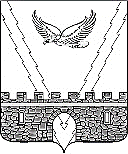 АДМИНИСТРАЦИЯ АПШЕРОНСКОГО ГОРОДСКОГО ПОСЕЛЕНИЯ АПШЕРОНСКОГО РАЙОНАПОСТАНОВЛЕНИЕот 24.08.2015										№ 390г.АпшеронскОб утверждении административного регламента администрации Апшеронского городского поселения Апшеронского района исполнения муниципальной функции «Осуществление муниципального контроля за сохранностью автомобильных дорог местного значения в границах населенных пунктов поселения»В целях реализации Федерального закона от 27 июля 2010 года № 210-ФЗ «Об организации предоставления государственных и муниципальных услуг», в соответствии с постановлением администрации Апшеронского городского поселения Апшеронского района от 14 октября 2011 года № 889 «О разработке и утверждении административных регламентов исполнения муниципальных функций и административных регламентов предоставления муниципальных услуг», постановлением администрации Апшеронского городского поселения Апшеронского района от 18 апреля 2014 года № 203 «Об утверждении перечней муниципальных услуг и функций в сфере контрольно-надзорной деятельности, предоставляемых администрацией Апшеронского городского поселения Апшеронского района и муниципальным казенным учреждением Апшеронского городского поселения Апшеронского района «Жилищно-комму-нальная служба» (в редакции от 16 июня 2015 года № 298) п о с т а н о в л я ю:1. Утвердить административный регламент администрации Апшеронского городского поселения Апшеронского района исполнения муниципальной функции «Осуществление муниципального контроля за сохранностью автомобильных дорог местного значения в границах населенных пунктов поселения» (прилагается). 2. Отделу организационно-кадровой работы администрации Апшеронского городского поселения Апшеронского района (Шевякова) обнародовать настоящее постановление в установленном законом порядке.23. Контроль за выполнением настоящего постановления возложить на заместителя главы Апшеронского городского поселения Апшеронского района Н.И.Покусаеву.4. Постановление вступает в силу со дня его официального обнародования.Глава Апшеронского городского поселения Апшеронского района                                                            В.А.Бырлов